 “АЕЦ КОЗЛОДУЙ”ЕАД, гр. КозлодуйБългария, тел. 0973 7 35 30, факс 0973 7 60 27ИНФОРМАЦИОННО СЪОБЩЕНИЕУважаеми дами и господа,„АЕЦ Козлодуй” ЕАД уведомява всички заинтересовани лица, че във връзка с подготовката за възлагане на обществена поръчка и определяне на прогнозна стойност, на основание на чл. 44 от ЗОП, удължава срока за набиране на индикативни предложения за „Доставка на спектрофотометри UV-VIS - два броя” до 10.06.2024г., при условията, посочени в публикуваната в профила на купувача покана за пазарна консултация № 53909.Допълнителна информация може да бъде получена от Емилия Митева, Експерт „Маркетинг”, Управление „Търговско”, тел. +359 973 7 24 86.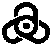 